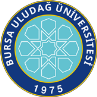 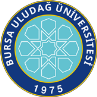 SAĞLIK BİLİMLERİ.ENSTİTÜSÜ / 2023-2024 EĞİTİM-ÖĞRETİM YILI / GÜZ DÖNEMİProgramı	:	Yüksek Lisans	Tezsiz Yüksek Lisans	Doktora Anabilim Dalı / Bilim Dalı	: Veteriner Genetik Anabilim Dalıİlk Yayın Tarihi: 29.04.2021	Revizyon No/Tarih:0	Sayfa 1 / 1Web sitemizde yayınlanan son versiyonu kontrollü dokümandır.Dersin KoduDersin AdıDersinDersinDersinDersinDersinÖğretim Üyesi Adı SoyadıSınav TarihiSınav SaatiSınavın YeriDersin KoduDersin AdıTürüTULAKTSÖğretim Üyesi Adı SoyadıSınav TarihiSınav SaatiSınavın YeriSEB5001Vet-BiyoistatistikZ2205Dr. Öğr. Üyesi Ender UZABACI11.01.202410:00Anabilim DalıVGN5193TEZ DANIŞMANLIĞI IIIZ0101Prof. Dr. HALE ŞAMLI11.01.202413:00Anabilim DalıVGN5183YÜKSEK LİSANS UZMANLIK ALAN DERSİ IIIS4005Prof. Dr. HALE ŞAMLI10.01.202414:30Anabilim DalıVGN5191TEZ DANIŞMANLIĞI IZ0101Prof. Dr. ÖZDEN ÇOBANOĞLU,  Doç. Dr. DENİZ  DİNÇEL11.01.202413:00Anabilim DalıVGN5181YÜKSEK LİSANS UZMANLIK ALAN DERSİ IS4005Prof. Dr. ÖZDEN ÇOBANOĞLU, Doç. Dr. DENİZ  DİNÇEL10.01.202414:30Anabilim DalıVGN5001GENETİK VE GENOMİKTE TEMEL KONULARZ4005Prof. Dr. HALE ŞAMLI15.01.202410:30Anabilim DalıVGN5003MOLEKÜLER TEKNİKLER VE LABORATUVAR UYGULAMALARIZ4205Prof. Dr. HALE ŞAMLI09.01.202410:30Anabilim DalıVGN5005LİTERATÜR TARAMA YÖNTEMLERİ VE ARAŞTIRMA ETİĞİZ4004Doç. Dr. DENİZ DİNÇEL18.01.202414:00Anabilim DalıVGN5007VETERİNER HEKİMLİKTE KLİNİK GENETİKS3005Doç. Dr. DENİZ DİNÇEL17.01.202411:00Anabilim DalıVGN5009HÜCRE KÜLTÜRÜ VE SİTOTOKSİSİTE UYGULAMALARIS2205Prof. Dr. HALE ŞAMLI16.01.202410:30Anabilim DalıVGN5011HAYVAN  ISLAHINDA GENETİK YÖNTEMLERS3005Prof. Dr. ÖZDEN ÇOBANOĞLU12.01.202410:00Anabilim DalıVGN5013GENETİKTE DENEYSEL TASARIM VE ANALİZLERS3005Prof. Dr. ÖZDEN ÇOBANOĞLU19.01.202413:00Anabilim Dalı